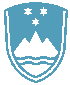 POROČILO O REDNEM INŠPEKCIJSKEM PREGLEDU NAPRAVE, KI LAHKO POVZROČI ONESNAŽEVANJE OKOLJA VEČJEGA OBSEGAZavezanec: PERUTNINA PTUJ d. o. o., Potrčeva cesta 10, 2250 Ptuj Bioplinarna DraženciNaprava: Naprava za odstranjevanje in predelavo živalskih trupov in živalskih odpadkov Sistem za zajem emisij DraženciLokacija: Draženci 10 a, HajdinaDatum pregleda: 21. 6. 2022 in 26. 10. 2022Okoljevarstveno dovoljenje (OVD) številka:35407-14/2010-28 z dne 2. 3. 2011, odločba o spremembi OVD št. 35407-52/2011-2 z dne 30. 11. 2011,odločba o spremembi OVD št. 35406-10/2013-11 z dne 12. 5. 2014,odločba o spremembi OVD št. 35406-40/2020-2 z dne 30. 10. 2020 inodločba o spremembi OVD št. 35406-25/2018-24 z dne 27. 5. 2021Usklajenost z OVD:DA - naprava je usklajenaPri pregledu je bilo ugotovljeno, da zavezanec v zvezi z emisijami snovi v zrak nima izdelanega Poslovnika za čiščenje dimnih plinov in Obratovalnega dnevnika, kot to določa OVD, zato mu je bila izdana odločba.V napravi industrijske odpadne vode ne nastajajo.              Zavezancu je dovoljena opustitev izvajanja obratovalnega monitoringa hrupa za napravo. Zavezanec z odpadki, ki nastanejo zaradi opravljanja dejavnosti, ravna skladno s predpisi, vodi vse predpisane evidence, izvaja monitoringa kakovosti pregnitega blata. Pridobljeno je dovoljenje za predelavo nenevarnih odpadkov po postopku R1 in R3. V bioplinarni zagotavljajo higienizacijo skladno z zahtevami OVD. Zavezanec vodi mesečno evidenco o porabi vode in energije.Vsa poročila pravočasno posreduje na ARSO.Zaključki / naslednje aktivnosti:Dne 26. 10. 2022 je bil opravljen kontrolni pregled, kjer je bilo ugotovljeno, da  je odločba realizirana.Naslednji redni inšpekcijski pregled je predviden v skladu s planom Inšpektorata.